King Saud University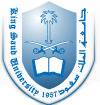 College of Applied Medical sciencesDepartment of Optometry and Vision Sciences	Name:               First Practical Mid-term Exam Opto 323What is the power of hruby lens?Draw the funds as you see in patient eye.Measure the the IOP of left eye.Why we use the exophthalmometer?